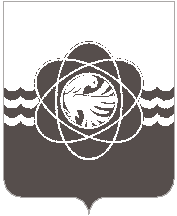 	19 сессии  четвёртого созыва	от 22.12.2015  № 159Об утверждении размера платы  за содержание жилогопомещения Руководствуясь Жилищным кодексом Российской Федерации,  постановлениями Правительства Российской Федерации от 13.08.2006 №491 «Об утверждении Правил содержания общего имущества в многоквартирном доме и Правил изменения размера платы за содержание и ремонт жилого помещения в случае оказания услуг и выполнения работ по управлению, содержанию и ремонту общего имущества в многоквартирном доме ненадлежащего качества и (или) с перерывами, превышающими установленную продолжительность» и от 03.04.2013 №290 «О минимальном перечне услуг и работ, необходимых для обеспечения надлежащего содержания общего имущества в многоквартирном доме, и порядке их оказания и выполнения», рассмотрев материалы, представленные Комиссией по формированию цен,  тарифов и надбавок, с учетом рекомендаций постоянной депутатской комиссии планово-бюджетной, по налогам и финансам, и в соответствии со  ст. 26 Устава муниципального образования «город Десногорск» Смоленской области,  Десногорский городской Совет  Р Е Ш И Л:1. Утвердить:1.1. Размер платы за  содержание  жилого помещения для  нанимателей жилых помещений по договорам социального найма и договорам найма жилых помещений государственного или муниципального жилищного фонда с 1 января 2016 года, в соответствии с приложением  № 1.1.2. Порядок определения размера платы за содержание жилого помещения для граждан, проживающих в муниципальных общежитиях, при условии проживания в одной комнате нескольких граждан, в соответствии с приложением № 2. 2. Размер платы за содержание  жилого помещения для собственников жилых помещений, которые осуществили выбор способа управления многоквартирным домом, но на общем собрании не приняли решение об установлении размера платы за содержание  жилого помещения, устанавливается в соответствии с подпунктом 1.1 настоящего решения.3. Перечень услуг и работ для содержания общего имущества в многоквартирном доме, периодичность их оказания и выполнения определяются в порядке, установленном Правилами оказания услуг и выполнения работ, необходимых для обеспечения надлежащего содержания общего имущества в многоквартирном доме, утвержденными Постановлением Правительства Российской Федерации от 03.04.2013  №290.4. Рекомендовать Управляющим компаниям города Десногорска, осуществляющим управление многоквартирными домами,  согласовывать  размер платы за содержание  жилого помещения с собственниками жилых помещений в многоквартирных домах  в соответствии с действующим законодательством.5. Признать утратившими силу  решения Десногорского городского Совета:- от 25.11.2014 №45 «Об утверждении размера платы за жилое помещение».- от 14.07.2015 №104 «О внесении изменений в приложение №1 к решению Десногорского городского Совета от 25.11.2014 №45».6. Настоящее решение вступает в силу с 1 января 2016 года.7. Настоящее решение опубликовать в газете «Десна».И.о.Главы муниципального образования«город Десногорск» Смоленской области                                          С.А.ГайдайчукПриложение № 1к решению  Десногорского                                                                                                         городского Совета                                                                                                           от 22.12.2015 №159Размер платыза содержание  жилого помещения для нанимателей  жилых помещений по договорам социального найма и договорам найма жилых помещений государственного или муниципального жилищного фондас 01 января 2016 годаПримечание: В  плату за содержание и ремонт жилого помещения не включены расходы по ремонту жилого помещения и внутриквартирного инженерного оборудования. Наниматели жилых помещений за счет собственных средств производят содержание, текущий ремонт жилого помещения и внутриквартирного инженерного оборудования.Приложение № 2к решению  Десногорского                                                                                                         городского Совета                                                                                                           от 22.12.2015 №159ПОРЯДОКопределения размера платы за содержание жилого помещения для граждан, проживающих в муниципальных  общежитиях, при условиипроживания в одной комнате нескольких  граждан1. Настоящий Порядок определен в соответствии со статьей 156 Жилищного кодекса Российской Федерации.2. Плата за содержание  жилого помещения в муниципальных общежитиях устанавливается с учетом расходов по содержанию и ремонту мест общего пользования - помещений, предназначенных для удовлетворения гражданами бытовых и иных нужд (душевые, кухни, туалеты, умывальные,  коридоры, лестничные клетки, вестибюли, содержание вахты, содержание придомовой территории).3. Плата за содержание  жилого помещения в муниципальных общежитиях при проживании в одной комнате нескольких граждан устанавливается в расчете на 1 кв. м жилой площади и взимается с граждан с учетом фактически занимаемой ими жилой площади.4. Размер платы за содержание  жилого помещения при проживании в одной комнате общежития нескольких граждан определяется для каждого из проживающих граждан по следующей формуле:                                     Ц x S                                РП = -----,                                       nгде: РП - размер платы за содержание  жилого помещения для каждого из проживающих граждан;Ц - цена услуги по содержанию  1 кв. м жилой площади в общежитиях;S - площадь комнаты;n - количество проживающих в комнате граждан.№№ппКлассификацияжилищного фондаЕдиницаизмеренияРазмер платы засодержание  жилого помещенияв месяц  (руб.) с НДС№№ппКлассификацияжилищного фондаЕдиницаизмеренияРазмер платы засодержание  жилого помещенияв месяц  (руб.) с НДС1.Многоэтажные  капитальные жилые дома, имеющие все виды благоустройства, включая лифт и мусоропровод   (К=1,01)кв.м. общей площади жилого помещения18-142.Многоэтажные капитальные жилые дома, имеющие все виды благоустройства, кроме лифта (К=0,99)_//_14-343.Многоэтажные капитальные жилые дома, имеющие все виды благоустройства, кроме лифта и мусоропровода  (К= 0,9)- // -11-434.Коттедж  № 6  4 мкрн. (К=0,68)-//-8-915. Общежития, имеющие все виды благоустройства, кроме лифтов и мусоропроводов:5. - при покомнатном заселениикв.м. жилой площади22-705. - при предоставлении места кв.м. жилой площади110-48